CEVI (DEINE ABTE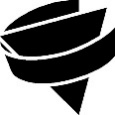 SUPPÄ & SÜESSES an die Tür...Am Samstag, (DATUM)  bringen wir Ihnen auf Bestellung Ihren Znacht und den Dessert an die Haustür. Füllen Sie untenstehende Bestellung aus und erwarten Sie am (DATUM) zwischen 17.00 und 18.30 Uhr die Esswaren an der Haustür. Sie möchten nur einen Teil des unten aufgeführten Angebots? Kein Problem, wir liefern auch gerne eine kleine Bestellung aus. Der Erlös (BESCHREIBEN FÜR WAS DAS GELD VERWENDET WIRD)Wenn niemand zu Hause ist, werden die Esswaren in den Milchkasten gestellt.Sämtliche Suppen und Desserts werden von CEVI Kindern und Leitenden frisch und mit grossem Einsatz selbst hergestellt.Sie können diesen feinen Znacht und die Desserts bis am (BESTELLSCHLUSS) via Coupon oder Mail bestellen bei: (K0NTAKTPERSON)____________________________________________________________________BestellscheinMengeWasEinheitPreis pro Einheit / Fr.Betrag in Fr. Rüeblisuppe (gluten-&lactosefrei)5dl5.00Zucchinisuppe (lactosefrei)5dl5.00Kartoffelsuppe (glutenfrei)5dl5.00Dattel-Crispies-Guetzli (gluten-&lactosefrei)4 Stk.2.00Panna Cotta (glutenfrei)100g3.00Cheesecake im Glas (glutenfrei)150g4.001Lieferpauschale------------------------3.00Total------------------------Vorname, NameAdresseTel. / E-MailBezahlung∆ Bezahlung an der Haustüre∆ Geld (Betrag von Fr. __________) liegt beiUnterschrift